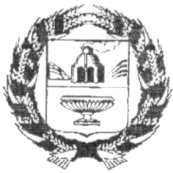 ЗАРИНСКИЙ РАЙОННЫЙ СОВЕТ НАРОДНЫХ ДЕПУТАТОВАЛТАЙСКОГО КРАЯР Е Ш Е Н И Е20.12.2022                                                                                                         № 36г. ЗаринскО Положении о стратегическом планировании в муниципальном образовании Заринский район Алтайского краяВ соответствии с федеральными законами от 06.10.2003 №131-ФЗ «Об общих принципах организации местного самоуправления в Российской Федерации», от 28.06.2014 № 172-ФЗ «О стратегическом планировании в Российской Федерации», законом Алтайского края от 03.04.2015 № 30-ЗС «О стратегическом планировании в Алтайском крае», руководствуясь Уставом Заринского района, районный Совет народных депутатовРЕШИЛ:Утвердить Положение о стратегическом планировании в муниципальном образовании Заринский район.Признать утратившим силу Положение о стратегическом планировании в муниципальном образовании Заринский район Алтайского края, принятое решением Заринского районного Совета народных депутатов от 05.04.2016 № 16 и от 29.07.2022 № 34.Направить данное решение главе Заринского района Алтайского края для подписания и опубликования в установленном порядке.Контроль за исполнением решения возложить на постоянную комиссию районного Совета народных депутатов по финансам и экономике.Председатель районного Совета народных депутатов   Л.С.Турубанова				Принято решением Заринского районногоСовета народных депутатовот 20.12.2022 № 36Положение о стратегическом планировании в муниципальном образовании Заринский район1. Общие положения1.1. Положение о стратегическом планировании в муниципальном образовании Заринский район (далее – «Положение») определяет правовые и организационные основы стратегического планирования в муниципальном образовании Заринский район (далее – «Заринский район»), участников стратегического планирования, их полномочия и порядок взаимодействия с общественными и иными организациями в сфере стратегического планирования.1.2. Правовое регулирование стратегического планирования основывается на Конституции Российской Федерации и осуществляется в соответствии с Бюджетным кодексом Российской Федерации, Федеральным законом от 28.06.2014 № 172-ФЗ «О стратегическом планировании в Российской Федерации» (далее – «Федеральный закон») и иными, принятыми в рамках его реализации нормативными правовыми актами Российской Федерации, законом Алтайского края от 03.04.2015 № 30-ЗС «О стратегическом планировании в Алтайском крае», Уставом Заринского района и настоящим Положением.2. Участники стратегического планирования2.1. Участниками стратегического планирования являются органы местного самоуправления Заринского района, а также органы местного самоуправления сельсоветов, находящихся в границах муниципального образования Заринский район, муниципальные организации в случаях, предусмотренных муниципальными нормативными правовыми актами.3. Полномочия участников стратегического планирования3.1. К полномочиям органов местного самоуправления Заринского района, а также органов местного самоуправления сельсоветов, находящихся в границах муниципального образования Заринский район в сфере стратегического планирования, относятся:- определение долгосрочных целей и задач социально-экономического развития Заринского района Алтайского края, согласованных с приоритетами и целями социально-экономического развития Российской Федерации и Алтайского края;- разработка, рассмотрение, утверждение (одобрение) и реализация документов стратегического планирования по вопросам, отнесенным к полномочиям органов местного самоуправления Заринского района Алтайского края;- мониторинг и контроль реализации документов стратегического планирования, утвержденных (одобренных) органами местного самоуправления Заринского района Алтайского края;- иные полномочия в сфере стратегического планирования, определенные федеральными законами, законами Алтайского края и муниципальными нормативными правовыми актами.3.2. К полномочиям муниципальных организаций относятся:- участие в разработке и реализации муниципальных программ Заринского района;- иные полномочия в сфере стратегического планирования в соответствии с нормативными правовыми актами Заринского района.4. Документы стратегического планирования4.1. Документы стратегического планирования разрабатываются в рамках целеполагания, прогнозирования, планирования и программирования на уровне Заринского района.4.2. К документам стратегического планирования, разрабатываемым на уровне Заринского района, относятся:- стратегия социально-экономического развития Заринского района;- план мероприятий по реализации стратегии социально-экономического развития Заринского района;- прогноз социально-экономического развития Заринского района на среднесрочный и долгосрочный период;- бюджетный прогноз Заринского района на долгосрочный период;- муниципальные программы Заринского района.4.3. Документы стратегического планирования, необходимые для обеспечения бюджетного процесса в Заринском районе, разрабатываются, утверждаются (одобряются) и реализуются в соответствии с Бюджетным кодексом Российской Федерации.4.4. К разработке документов стратегического планирования могут привлекаться объединения профсоюзов и работодателей, общественные, научные и иные организации с учетом требований законодательства Российской Федерации о государственной, коммерческой, служебной ииной охраняемой законом тайне.4.5. Порядки разработки, корректировки, осуществления мониторинга и контроля реализации документов стратегического планирования и их содержание определяются постановлениямиАдминистрации Заринского района.4.6. Документы стратегического планирования подлежат обязательной государственной регистрации в федеральном государственном реестре документов стратегического планирования в порядке и сроки, установленные Правительством Российской Федерации.5. Стратегия социально-экономического развития Заринского района5.1. Стратегия социально-экономического развития Заринского района- документ стратегического планирования, определяющий цели и задачи муниципального управления и социально-экономического развития Заринского района на долгосрочный период.5.2. Стратегия социально-экономического развития Заринского района разрабатывается на период, не превышающий срока действия прогноза социально-экономического развития Заринского района на долгосрочный период, в целях определения приоритетов, целей и задач социально-экономического развития, согласованных с приоритетами и целями социально-экономического развития Алтайского края и Российской Федерации.5.3. Стратегия социально-экономического развития Заринского района разрабатывается на основе законов Алтайского края, муниципальных правовых актов и с учетом других документов стратегического планирования.5.4. Стратегия социально-экономического развития Заринского района содержит:- оценку достигнутых целей социально-экономического развития Заринского района;- приоритеты, цели, задачи и направления социально-экономической политики Заринского района;- показатели достижения целей социально-экономического развития Заринского района, сроки и этапы реализации стратегии;- ожидаемые результаты реализации стратегии;- оценку финансовых ресурсов, необходимых для реализации стратегии;- информацию о муниципальных программах, утверждаемых в целях реализации стратегии;- иные положения, определяемые Администрацией Заринского района.5.5. Стратегия социально-экономического развития Заринского района является основой для разработки плана мероприятий по реализации стратегии социально-экономического развития и муниципальных программ Заринского района.5.6. Стратегия социально-экономического развития Заринского района утверждается решением районного Совета народных депутатов.6. План мероприятий по реализации стратегии Заринского района6.1. План мероприятий по реализации стратегии социально-экономического развития Заринского района разрабатывается на основе положений стратегии социально-экономического Заринского района на период реализации стратегии.6.2. План мероприятий по реализации стратегии социально-экономического развития содержит:- этапы реализации стратегии, выделенные с учетом установленной периодичности бюджетного планирования: два года (для первого этапа реализации стратегии и текущего периода бюджетного планирования) и шесть лет (для последующих этапов и периодов);- цели и задачи социально-экономического развития Заринского района, приоритетные для каждого этапа реализации стратегии;- показатели реализации стратегии и их значения, установленные для каждого этапа реализации стратегии;- комплексы мероприятий и перечень муниципальных программ Заринского района, обеспечивающие достижение на каждом этапе реализации стратегии долгосрочных целей социально-экономического развития, указанных в стратегии;- иные положения, определенные Администрацией Заринского района.6.3. План мероприятий по реализации стратегии социально-экономического развитияутверждается постановлением Администрации Заринского района.7. Прогноз социально-экономического развитияЗаринского района на среднесрочный период7.1. Прогноз социально-экономического развития Заринского района - документ стратегического планирования, содержащий систему научно обоснованных представлений о направленияхи об ожидаемых результатах социально-экономического развития района на среднесрочный период.7.2. Прогноз социально-экономического развития на среднесрочный период разрабатывается ежегодно с учетом прогноза социально-экономического развития Алтайского края и стратегии социально-экономического развития Заринского района.7.3. Прогноз социально-экономического развития на среднесрочный период разрабатывается на вариативной основе.7.4. Прогноз социально-экономического развития Заринского района на среднесрочныйпериод содержит:- оценку достигнутого уровня социально-экономического развития Заринского района;- оценку факторов и ограничений экономического роста Заринского района на среднесрочный период;- направления социально-экономического развития и целевые показатели одного или нескольких вариантов прогноза социально-экономического развития Заринского района на среднесрочный период;- основные параметры муниципальных программ Заринского района;- иные положения, определенные Администрацией Заринского района.7.5. Прогноз социально-экономического развития Заринского района на среднесрочныйпериод утверждается постановлением Администрации Заринского района и учитывается при корректировке прогноза социально-экономического развития на долгосрочный период.8. Прогноз социально-экономического развития Заринского района на долгосрочный период8.1. Прогноз социально-экономического развития на долгосрочный период – документ стратегического планирования, содержащий систему научно обоснованных представлений о направлениях и об ожидаемых результатах социально-экономического развития Заринского района на долгосрочный период.8.2. Прогноз социально-экономического развития на долгосрочный период разрабатывается каждые шесть лет на двенадцать и более лет на основе прогноза социально-экономического развития Алтайского края на долгосрочный период.8.3. Корректировка прогноза социально-экономического развития на долгосрочный период осуществляется в соответствии с решением Администрации Заринского района с учетом прогноза социально-экономического развития на среднесрочный период.8.4. Прогноз социально-экономического развития на долгосрочный период разрабатывается на вариативной основе.8.5. Прогноз социально-экономического развития на долгосрочный период содержит:- оценку достигнутого уровня социально-экономического развития Заринского района;- определение вариантов внутренних условий и характеристик социально-экономического развития Заринского района на долгосрочный период;- оценку факторов и ограничений экономического роста Заринского района на долгосрочный период;- направления социально-экономического развития и целевые показатели одного или нескольких вариантов прогноза социально-экономического развития Заринского района на долгосрочный период, включая количественные показатели и качественные характеристики социально-экономического развития территории;- основные параметры муниципальных программ Заринского района;- основные показатели развития по отдельным видам экономической деятельности на долгосрочный период с учетом проведения мероприятий, предусмотренных муниципальными программами Заринского района;- иные положения, определенные Администрацией Заринского района.8.6. Прогноз социально-экономического развития на долгосрочный период утверждается постановлением Администрации Заринского района9. Бюджетный прогнозЗаринского района на долгосрочный период9.1. Бюджетный прогноз Алтайского района на долгосрочный период разрабатывается всоответствии с Бюджетным кодексом Российской Федерации.10. Муниципальные программы Заринского района10.1. Муниципальная программа Заринского района - документ стратегического планирования, содержащий комплекс планируемых мероприятий, взаимоувязанных по задачам, срокамосуществления, исполнителям и ресурсам и обеспечивающих наиболее эффективное достижениецелей и решение задач социально-экономического развития Заринского района.10.2. Муниципальные программы разрабатываются в соответствии с приоритетами социально-экономического развития, определенными стратегией социально-экономического развитияЗаринского района.10.3. Муниципальные программы утверждаются постановлением Администрации Заринского района в соответствии с Бюджетным кодексом Российской Федерации.11. Общественное обсуждение проектов документов стратегического планирования11.1. Проекты документов стратегического планирования выносятся на общественное обсуждение с учетом требований законодательства Российской Федерации, Алтайского края и муниципальных правовых актов Заринского района, в том числе с учетом требований законодательства Российской Федерации о государственной, коммерческой, служебной и иной охраняемой законом тайне.11.2. Форма, порядок и сроки общественного обсуждения проекта документа стратегического планирования определяются муниципальными нормативными правовыми актами Заринского района.11.3. Замечания и предложения, поступившие в ходе общественного обсуждения проектадокумента стратегического планирования, должны быть рассмотрены органом Администрации Заринского района или иным органом местного самоуправления, ответственным за разработку проекта документа стратегического планирования.11.4. Для обеспечения открытости и доступности информации об основных положенияхдокументов стратегического планирования их проекты подлежат размещению на официальномсайте Администрации Заринского района.12. Мониторинг и контроль реализации документов стратегического планирования12.1. Целью мониторинга реализации документов стратегического планирования являетсяповышение эффективности функционирования системы стратегического планирования, осуществляемого на основе комплексной оценки основных социально-экономических и финансовых показателей, содержащихся в документах стратегического планирования, а также повышение эффективности деятельности участников стратегического планирования по достижению в установленные сроки запланированных показателей социально-экономического развития Заринского района.12.2. Основными задачами мониторинга реализации документов стратегического планирования являются:- сбор, систематизация и обобщение информации о социально-экономическом развитииЗаринского района;- оценка степени достижения запланированных целей социально-экономического развития;- оценка результативности и эффективности документов стратегического планирования,разрабатываемых в рамках планирования и программирования отраслей экономики и сфер муниципального управления;- оценка влияния внутренних и внешних условий на плановый и фактический уровни достижения целей социально-экономического развития Заринского района;- оценка соответствия плановых и фактических сроков, результатов реализации документов стратегического планирования и ресурсов, необходимых для их реализации;- оценка уровня социально-экономического развития Заринского района, проведение анализа, выявление возможных рисков и угроз и своевременное принятие мер по их предотвращению;- разработка предложений по повышению эффективности функционирования системыстратегического планирования.12.3. Документами, в которых отражаются результаты мониторинга реализации документов стратегического планирования Заринского района, являются:- ежегодный отчет главы Заринского района о результатах своей деятельностилибо деятельности Администрации Заринского района и иных подведомственных главе Заринского районаорганов местного самоуправления;- сводный годовой доклад о ходе реализации и об оценке эффективности реализации муниципальных программ Заринского района.12.4. Документы, в которых отражаются результаты мониторинга реализации документовстратегического планирования, подлежат размещению на официальном сайте Администрации Заринского района, за исключением сведений, отнесенных к государственной, коммерческой, служебной и иной охраняемой законом тайне.12.5. По результатам контроля реализации документа стратегического планирования орган,его осуществлявший, направляет ответственным за проведение мероприятий или достижение показателей, запланированных в документе стратегического планирования, соответствующую информацию.12.6. Орган местного самоуправления или муниципальная организация, ответственные запроведение мероприятий или достижение показателей, запланированных в документе стратегического планирования, вносит предложения в Администрацию Заринского района о корректировкедокумента стратегического планирования Заринского района.13. Реализация документов стратегического планирования13.1. Реализация стратегии социально-экономического развития Заринского района осуществляется путем разработки Плана мероприятий по реализации стратегии социально-экономического развития Заринского района. Положения стратегии социально-экономическогоразвития Заринского района детализируются в муниципальных программах Заринского района с учетом необходимости ресурсного обеспечения.13.2. Мероприятия по реализации стратегии социально-экономического развития Заринского района и перечень муниципальных программ Заринского района социально-экономического развития включаются в план мероприятий по реализации стратегии социально-экономического развития Заринского района.13.3. Муниципальные программы Заринского района, необходимые для реализации стратегии социально-экономического развития Заринского района, определяются Администрацией Заринского района ивключаются в перечень муниципальных программ Заринского района.13.4. Оценка эффективности реализации муниципальных программ Заринского района проводится ежегодно. Порядок проведения указанной оценки и ее критерии утверждаются постановлением Администрации Заринского района.13.5. Администрация Заринского района готовит ежегодный отчет о ходе исполнения плана мероприятий по реализации стратегии социально-экономического развития Заринского района.Глава района   В.К. Тимирязев21.12.2022№ 11